Code of practicePsychosocial hazards in the workplaceForewordThis code of practice is issued by the Commission for Occupational Safety and Health (the Commission), under provisions of the Occupational Safety and Health Act 1984 (the OSH Act). The introduction of the OSH Act enabled the establishment of the Commission. It comprises representatives of employers, unions and government, as well as experts, and has the function of developing the occupational safety and health legislation and supporting guidance material, and making recommendations to the Minister for Mines and Petroleum; Commerce and Industrial Relations for their implementation. To fulfil its functions, the Commission is empowered to establish advisory committees, hold public inquiries and publish and disseminate information. The Commission’s objective is to promote comprehensive and practical preventive strategies that improve the working environment of Western Australians. This code of practice has been developed through a tripartite consultative process and the views of employers and unions, along with those of government and experts have been considered. Legislative framework for occupational safety and healthOccupational Safety and Health Act 1984 The OSH Act provides for the promotion, co-ordination, administration and enforcement of occupational safety and health in Western Australia. It applies to all workplaces with the exception of mining and petroleum. With the objective of preventing occupational injuries and diseases, the OSH Act places certain duties on employers, employees, self-employed people, manufacturers, designers, importers and suppliers. These broad duties are supported by further legislation, commonly referred to as regulations, together with non-statutory codes of practice and guidance notes. Occupational Safety and Health Regulations 1996 The Occupational Safety and Health Regulations 1996 (the OSH Regulations) set out specific requirements of the legislation. They prescribe minimum standards and have a general application, or define specific requirements related to a particular hazard or type of work. They may allow licensing or granting of approvals and certificates. If there is a regulation about a risk in the OSH Regulations, it must be complied with. Codes of practiceCodes of practice published under the OSH Act provide practical guidance on how to comply with a general duty or specific duties under the legislation. Codes of practice may contain explanatory information. However, the preventive strategies outlined do not represent the only acceptable means of achieving a certain standard.A code of practice does not have the same legal force as a regulation and is not sufficient reason, of itself, for prosecution under the legislation, but it may be used by courts as a standard when assessing other methods or practices used.If there is a code of practice about a risk, either:do what the code of practice says, oradopt and follow another way that gives the same level of protection against the risk.If there is no regulation or code of practice about a risk, choose an appropriate way and take reasonable precautions and exercise proper diligence to ensure obligations are met.Note: There may be additional risks at the workplace not specifically addressed in this code of practice. The OSH Act requires identification and assessment of them and implementation of control measures to prevent or minimise risk.ScopeThe code focuses on the general principles applied to the prevention and management of psychosocial hazards in the workplace. The intent of this code of practice is to provide practical guidance for workplaces where workers may be exposed to psychological and social hazards such as inappropriate behaviours, violence and aggression, and fatigue, stress and trauma, which can be harmful to their health.The guidance in this code of practice should be considered in conjunction with the general duties in the OSH Act 1984 and with the guidance provided in the Workplace behaviours and the Violence and aggression at work codes of practice. Who should us this code of practice?Everyone who has a duty to prevent, so as far as practicable, hazards at workplaces should use this code. This includes employers, employees, self-employed people, safety and health representatives and safety and health committees.This code is intended to be read by employers and those who have duties under the OSH Act. It provides practical guidance on the process an employer could use to identify and to manage psychosocial hazards at work. You should use this code of practice if you have functions or responsibilities that involve managing, so far as is reasonably practicable, exposure to psychosocial hazards and risks to psychological and physical health and safety at work.The code may also be a useful reference for other persons interested in complying with the duties under the OSH Act and OSH Regulations.Using this code of practiceThe terms used in this code of practice are intended to have a broad and flexible application, for use across all Western Australian workplaces covered by the OSH Act. The term workplace usually means the physical location where someone works, including working at home or away from home. The code of practice provides high-level guidance for a risk management approach, which should be tailored to the unique demands of each workplace.Managing psychosocial hazards and risks can be challenging because of the complex interplay and changing nature of risks. Effective consultation and communication are critical, and a proactive and integrated approach is required.The code of practice includes references to both mandatory and non-mandatory actions. The words “must” or “requires” indicate that legal requirements exist, which must be complied with. The word “should” indicates a recommended course of action, while “may” is used to indicate an optional course of action.ContentsForeword	2Legislative framework for occupational safety and health	2Scope	2Who should us this code of practice?	3Using this code of practice	31	Introduction	51.1	Psychosocial hazards at work	51.2	Legislative context	51.3	Work-related psychosocial hazards and risk factors	62	Overview of risk management approach	112.1	Risk management process	112.2	Communication and consultation	112.3	Applying the hierarchy of control to psychosocial hazards and risk factors	123	Leadership and workplace culture	133.1	Demonstrating commitment	133.2	Supportive and capable management and supervision	133.3	Training and education	134	Identifying psychosocial hazards and risk factors	154.1	Identification approaches	155	Assessing the risks	165.1	Assessment approaches	166	Risk control strategies	186.1	Control measures for psychosocial hazards	186.2	Eliminate or minimise risk through good work design	186.3 	Minimise risk through safe Systems of work	186.4 Implementing controls	197	Review	219	Responding to worker reports	22Appendix 1	Legislative provisions	23Occupational safety and health legislation	23Occupational Safety and Health Act 1984	23Occupational Safety and Health Regulations 1996	23Other legislation to consider	23Appendix 2	Examples of risk management in various workplaces	24Hazard identification and risk assessment form (small – service/retail)	25Hazard identification and risk assessment form (medium – medical centre)	27Hazard identification and risk assessment form (medium – automotive workshop)	30Hazard identification and risk assessment form (large – State Government department)	321	Introduction1.1	Psychosocial hazards at workWorkplace psychosocial hazards are related to the psychological and social conditions of the workplace rather than just the physical conditions. These include stress, fatigue, bullying, violence, aggression, harassment and burnout, which can be harmful to the health of workers and compromise their wellbeing (Figure 1.1).Both short- and long-term exposure to psychosocial hazards may cause harm to a person. For example, while exposure to severe, short-lived (acute) psychosocial hazards such as experiencing violence at work may result in harm to health (e.g. acute-stress disorder, post-traumatic stress disorder), it is important to also recognise that the cumulative effect of low-level exposure to psychosocial hazards can also lead to psychological or physical injury. People may experience multiple psychological and physical symptoms of harm as a result of exposure.Note: If there has been harm to health arising from exposure to workplace psychosocial hazards and risk factors that meets the criteria for reporting, it must be reported to the regulator.In addition to adverse health outcomes for workers, exposure to psychosocial hazards and risk factors in the workplace can also affect performance and increase the risk of accidents or incidents.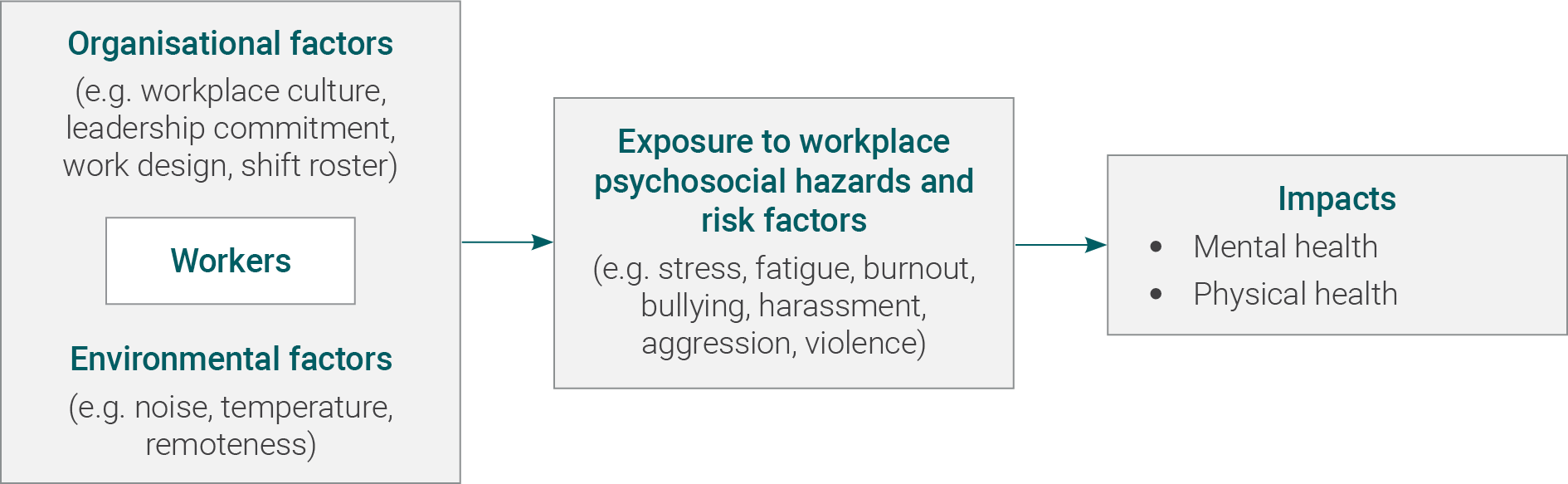 Figure 1.1 Diagram showing the influence of workplace conditions on workers’ health1.2	Legislative context Employer Duties The OSH Act requires an employer to ensure, so far as is reasonably practicable, the health and safety of workers while at work. ‘Health’ includes both physical and psychological health.An employer must ensure, so far as is reasonably practicable, workers and other people are not exposed to risks to their psychological health and safety. An employer must eliminate psychosocial risks in the workplace, or if that is not reasonably practicable, minimise these risks so far as is reasonably practicable.Employers (including principal contractors and labour hire agents) must report certain injuries or diseases to WorkSafe including any fracture, amputation or other injury, which, in the opinion of a medical practitioner, requires 10 or more days of lost time at work.Worker and others dutiesThe Act also contains general duties and responsibilities placed upon people to ensure their own safety at work, and that of others who are at the workplace or who might be injured by the work. Workers and other persons must comply with reasonable health and safety instructions, as far as they are reasonably able, and co operate with reasonable health and safety policies or procedures that have been notified to workers.ConsultationEmployers must consult and cooperate with safety and health representatives (if any) and employees about safety and health at the workplace, under the general duty of care provision, section 19(1)(c) of the OSH Act.1.3	Work-related psychosocial hazards and risk factorsWorkers are likely to be exposed to a combination of work-related psychosocial hazards and risk factors. Some are always present, and others occasionally, therefore it is important to consider both in the risk management process.Table 1.1 lists some psychosocial hazards and risk factors that employers should assess as part of the risk management process. The list is not exhaustive and there are other psychosocial hazards and risk factors that an employer may need to consider. Table 1.1. Examples of work-related psychosocial hazards and risk factors.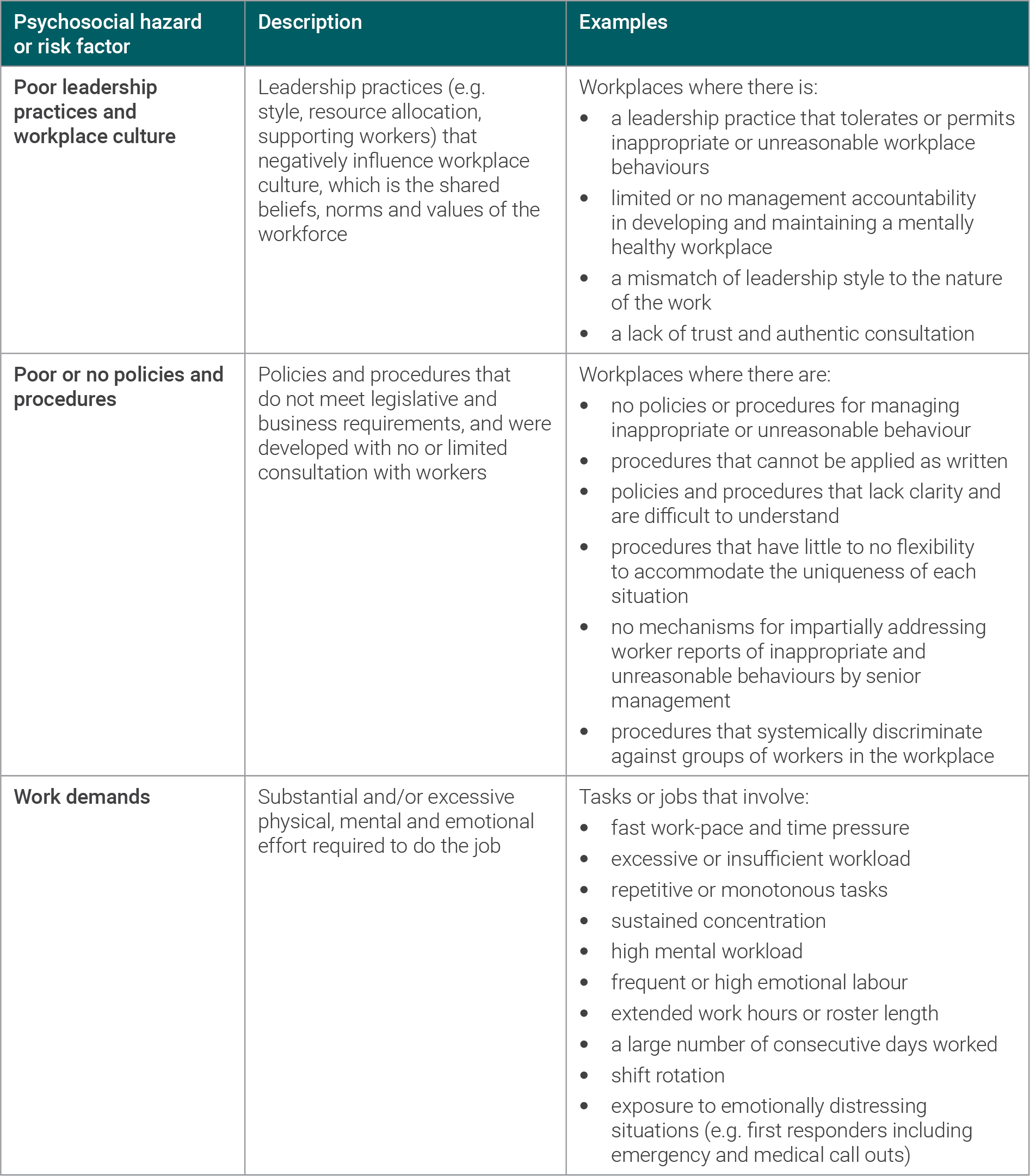 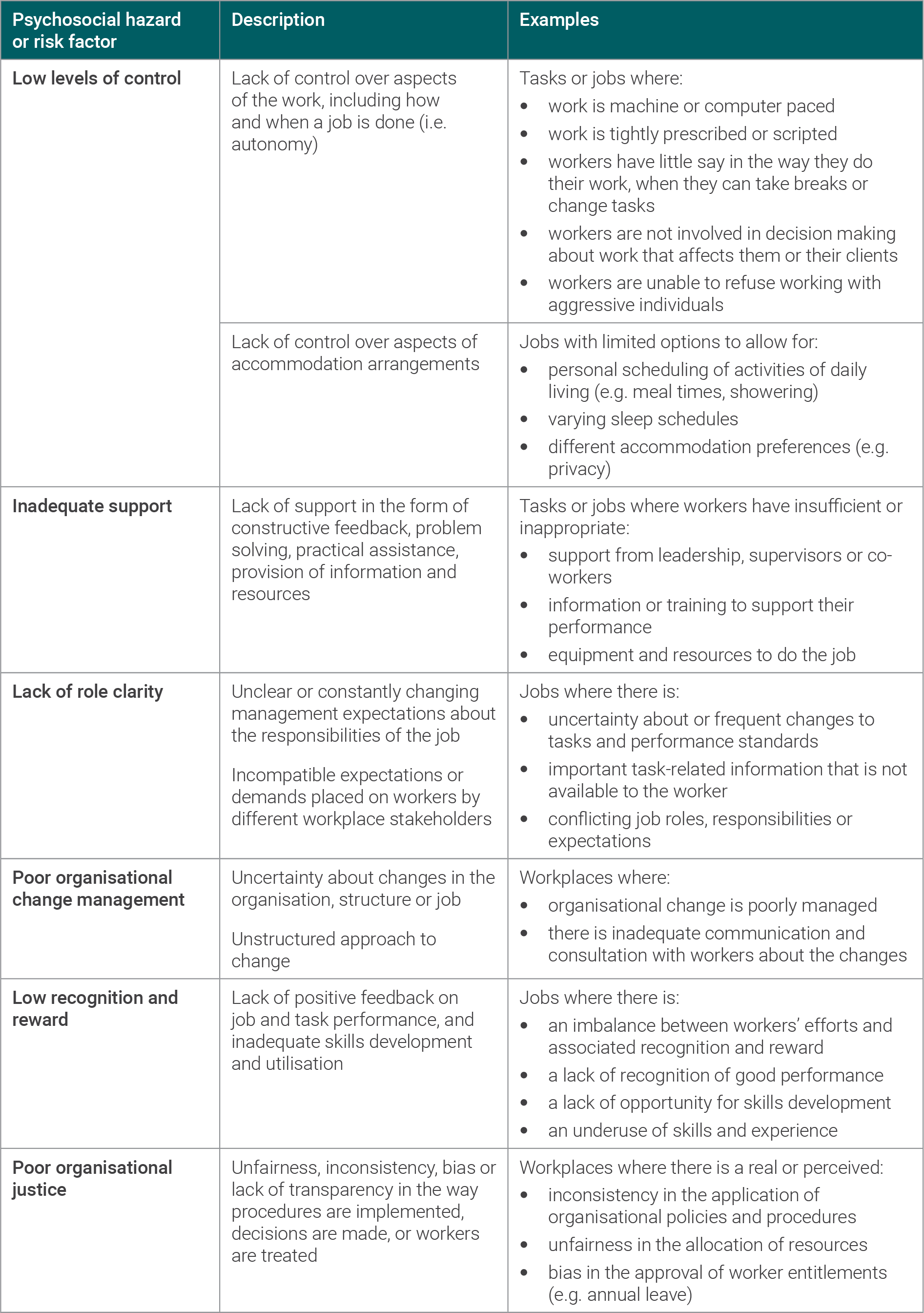 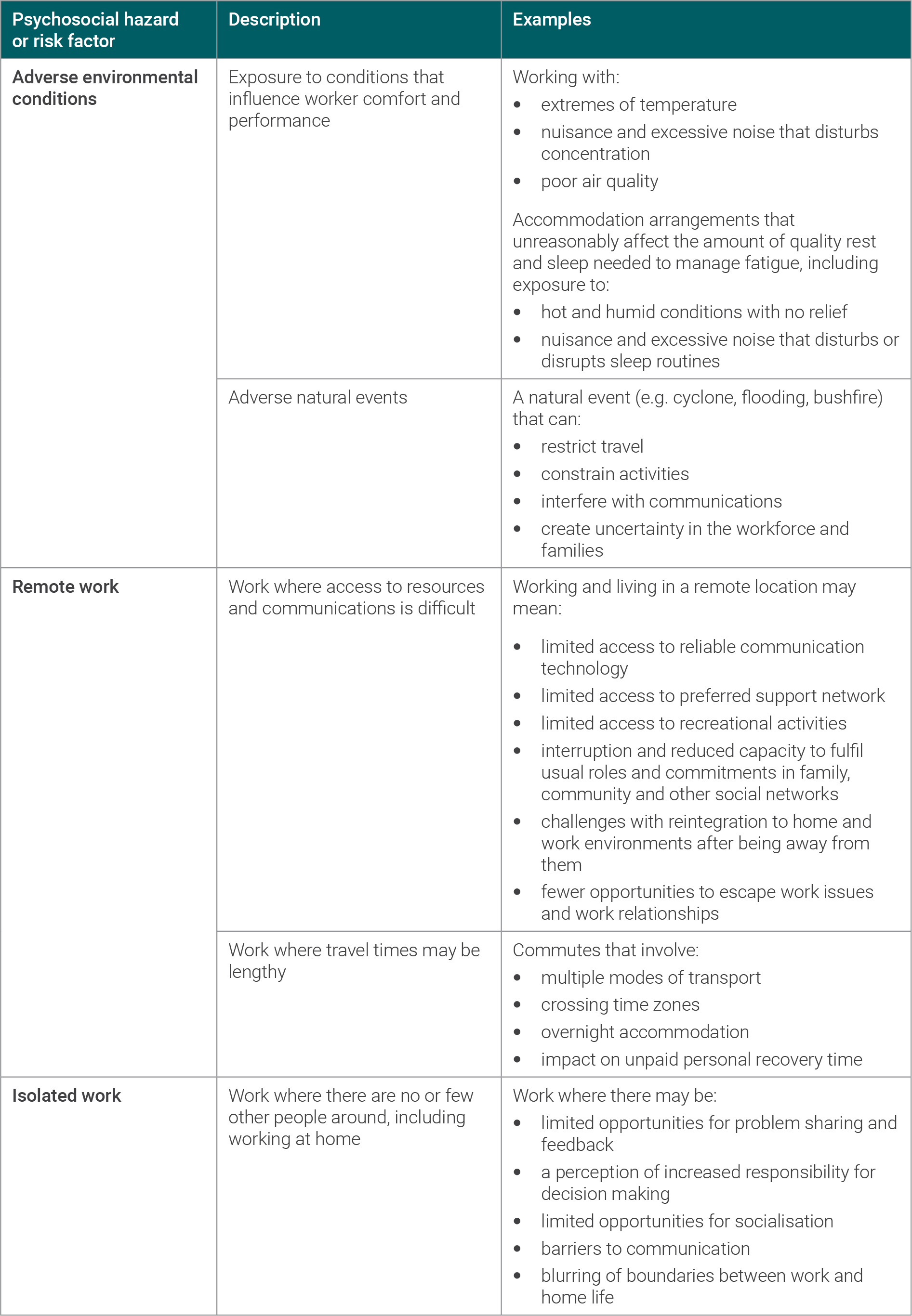 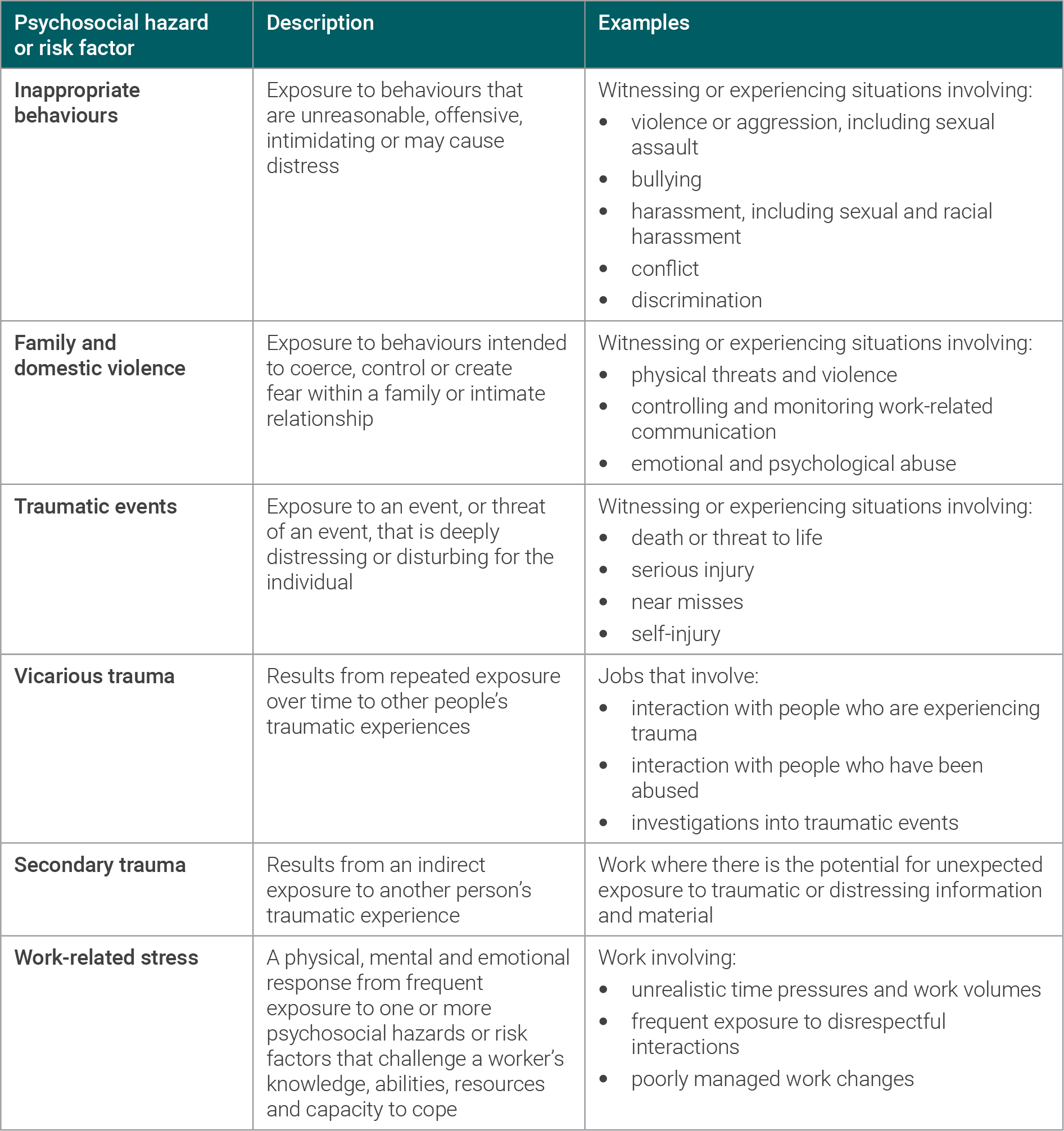 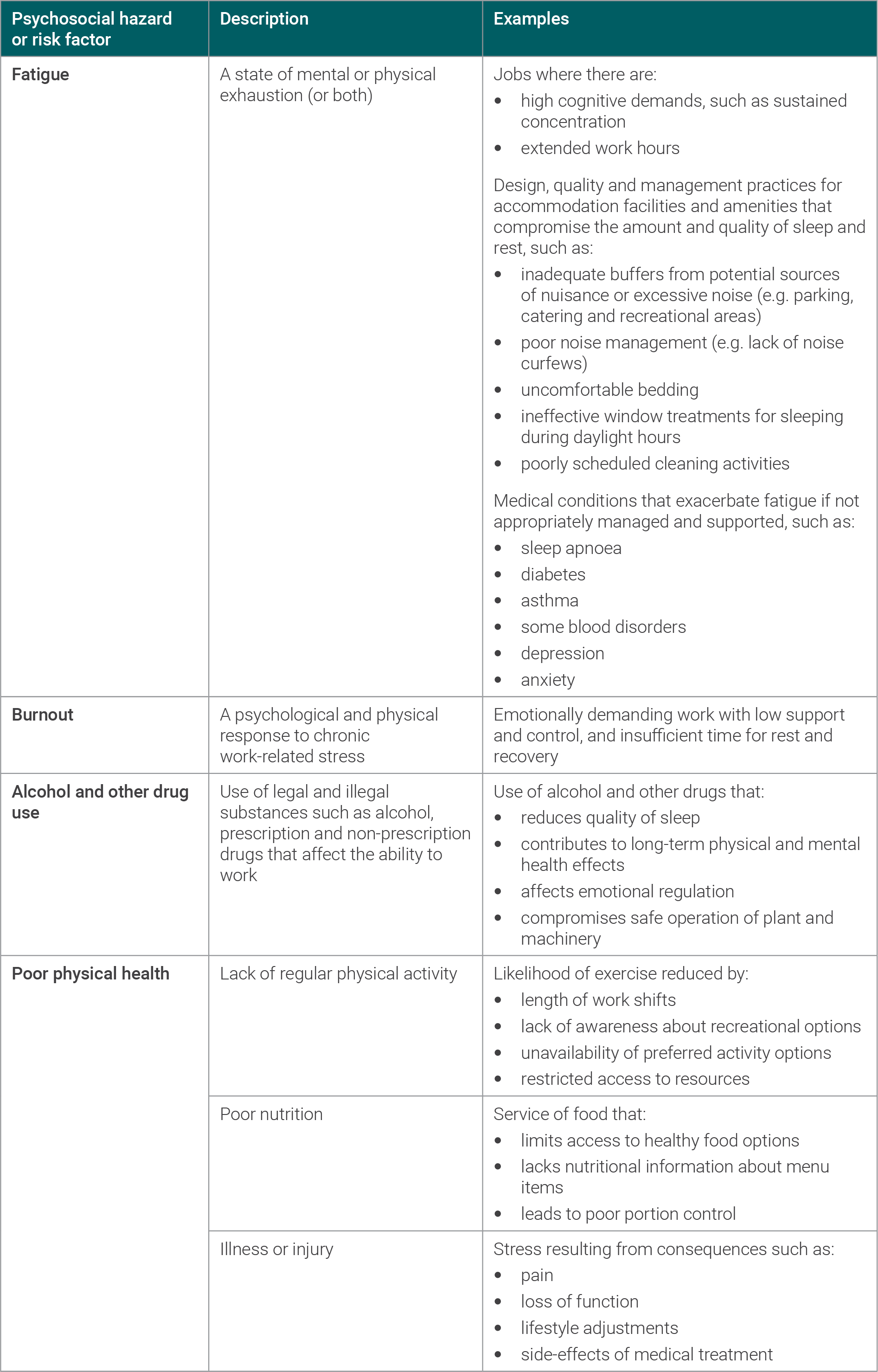 2	Overview of risk management approach2.1	Risk management processTo meet your duties to manage psychosocial risk, you must eliminate or minimise the risk so far as is reasonably practicable. To achieve this, just as for any other hazard, you can apply the risk management process.Figure 2.1 illustrates the risk management approach for psychosocial hazards and risk factors:identify the psychosocial hazards and risk factorsassess the risks control the risks by making the changes necessary to eliminate the hazards or risk factors or, if not practicable, minimise the risk of harmmonitor and review the effectiveness of the controls.Leadership commitment, as well as supportive and capable management and supervision, are key to the successful management of risks. Communication and consultation are important at all stages.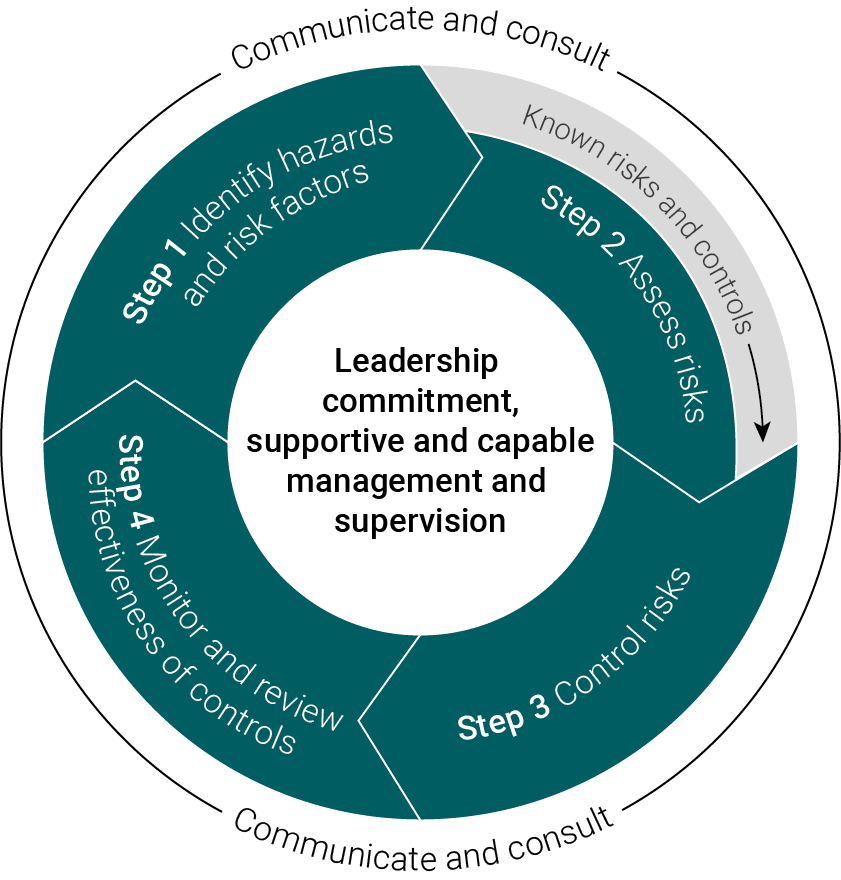 Figure 2.1 Overview of the risk management process (adapted from Safe Work Australia, 2018). Where the risks associated with a hazard are known, recognised controls can be applied directly.2.2	Communication and consultationEffective communication requires consistent and authentic engagement, action and feedback from management to address workforce concerns. This means sharing information with workers and giving them a reasonable opportunity to express their views on safety and health matters that may affect them.Consultation with workers and safety and health representatives is important at each step of the risk management process. By drawing on workers’ experience, knowledge and ideas, it is more likely that psychosocial hazards and risk factors will be identified and effective controls selected. Worker participation throughout the process can lead to increased support and understanding when strategies are implemented.Examples of strategies to encourage communication and reporting include:modelling of desired behaviours and values by managers and supervisorsactively encouraging workers to provide feedback consulting workers about workplace updates and changesbeing responsive to worker reportsempowering a safe, supportive and learning culturechecking in regularly with workersmaintaining confidentiality. Examples of activities to support effective communication and consultation include:using focus groupshaving a standing agenda or discussion item atsafety and health committee meetingsteam meetingstoolbox meetingsregular updates to the workforce (e.g. email broadcasts, newsletters).2.3	Applying the hierarchy of control to psychosocial hazards and risk factorsSome psychosocial hazards and risk factors relate to the job as a whole, such as organisational change or workplace conflict, whereas others may be relevant to some tasks. To address this, a systematic approach is required to achieve effective control. Some controls are more effective than others. They can be ranked from the highest level of protection and reliability to the lowest. This ranking is known as the hierarchy of control (Figure 2.2). Elimination controls are the most effective and reliable form of control, followed by risk minimisation controls (engineering, substitution and isolation) then administrative and personal protective equipment (PPE) controls.To minimise the risk to as low as reasonably practicable, employers should apply elimination controls supplemented by risk minimisation and administrative and PPE controls.Employers should focus on workplace sources of risk that are within their influence, such as organisational and environmental factors. 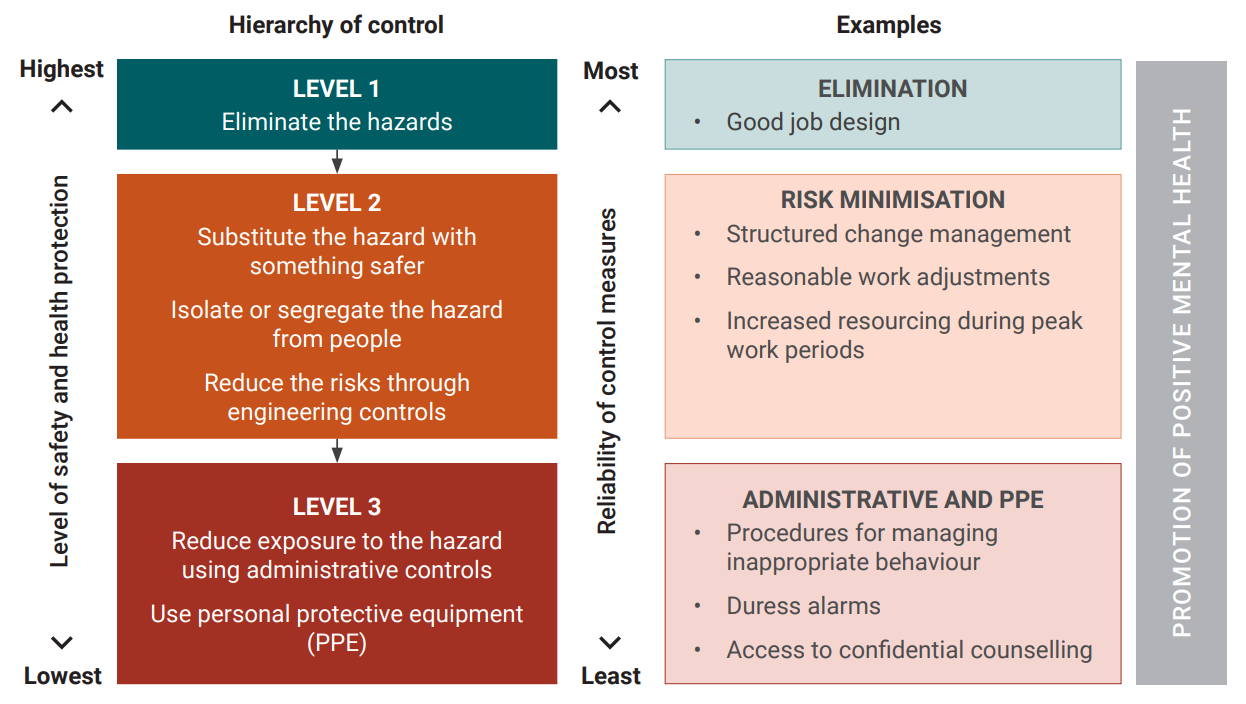 Figure 2.2 Hierarchy of control applied to psychosocial hazards and risk factors. 3	Leadership and workplace culture3.1	Demonstrating commitmentEveryone contributes to the culture of their workplace, not only by what they say, but also by what they do. Effective leadership and a positive workplace culture set the tone for workplace relationships, and drive the allocation of resources to support effective implementation of preventative actions and controls.A commitment to managing psychosocial hazards and risks by leaders and managers is essential for effective systematic health and safety risk management. To achieve this, they must understand:the OSH obligations of the employer and workersthe role of leaders and managers to assist the employer to meet their OSH dutiessystematic OSH management, including on psychosocial risks, andthe business case for OSH, including why managing psychosocial risks is a concern to your organisation.An ongoing commitment from leaders that is visible across the workplace is a key factor for success. Leaders and others involved in management and supervision should model behaviours and interactions to encourage positive work practices and demonstrate to that it is important to appropriately identify and manage psychosocial risks.Employers should have an overarching integrated work health and safety policy that includes identifying and managing psychosocial risks and hazards, and is appropriately supported and implemented across the workplace.3.2	Supportive and capable management and supervisionCompetencies shown to influence positive outcomes in the workplace are based on being respectful and responsible, managing and communicating existing and future work, leading teams, modelling desired behaviours and values, having difficult conversations and resolving conflict. Providing practical support, such as facilitating access to appropriate services and health management options such as recovery-at-work or return-to-work support, is a critical protective factor against harm to health from exposure to workplace psychosocial hazards and risk factors. Respect is gained by having the knowledge, skills and support to be able to manage psychosocial hazards and risk factors, positively influence workplace culture, and address inappropriate behaviours and interactions with integrity and credibility. A willingness to listen to and respond to workers’ work health and safety concerns, and be engaged in a genuine dialogue about them, is fundamental to creating trust in working relationships.3.3	Training and educationThe employer must provide adequate and suitable information, training, instruction or supervision to workers (including supervisors and managers) which has regard to and includes:the nature of the work and tasks to be carried out by workersthe psychosocial hazards and risks associated with the workthe required control measures including safe systems of work and how to comply with thesehow workers should report and respond if a problem or risk arises, andensure information, training and instruction is readily understood by any person it is provided to.Uncertainty about how to safely and efficiently do new tasks including using new technology, or that may not have been undertaken for some time, or tasks undertaken during an emergency, and when working on unfamiliar worksites, are relatively common psychosocial hazards. Providing adequate and timely information, training, instruction and supervision are particularly important where the work has inherent risks (e.g. risk of violence for first responders).In most cases, psychosocial risk management can use a mix of good work design, safe systems of work, and suitable and adequate information, training, instruction, and supervision. Training and education may be required for leadership, as well as those with management and supervisory responsibilities, to achieve the desired competencies with the aim to effectively prevent and manage harm from psychosocial hazards and risk factors in the workplace. 4	Identifying psychosocial hazards and risk factors4.1	Identification approachesUndertaking a comprehensive risk assessment will help identify all foreseeable psychosocial hazards and risk factors. It may require input from operational groups (e.g. work teams, safety and health representatives) and subject matter experts where reasonably practicable (e.g. organisational psychologists, organisational development consultants, human resources consultants).When starting the process, it is important to:identify who will take part (e.g. management, workers, safety and health representatives, subject matter experts, families, community representatives)gather workplace data that will inform the process (e.g. incident reports, complaints, absenteeism rates, baseline health data, survey results)understand legislative requirements and determine what the workplace is already doing to meet those requirements (e.g. policies, procedures, training)use a variety of sources (e.g. access online resources, engage a subject matter expert) to identify and understand the risk criteriaconsider how to maintain confidentiality and trust.Psychosocial hazards and risk factors in the workplace may be identified in a variety of ways, including:reviewing organisational structure (e.g. lines of reporting, supervisory responsibilities)inspecting the condition of the physical workplace (e.g. equipment is working)assessing specific job requirements observing how work tasks are completedconsulting with the workforce (e.g. safety and health representatives, focus groups, surveys) to help identify circumstances that could impact worker mental health reviewing investigation processesexamining hazard and incident reportsanalysing human resources data such as absenteeism, exit interviews, staff turnover and complaintsexamining records of past incidents and injuries, including workers’ compensation claims, at the workplaceexamining data, where easily available, or published literature for similar workplacesconsulting relevant codes of practice and other guidanceanalysing available de-identified data from work medical staff and employee assistance providers (EAPs).5	Assessing the risks5.1	Assessment approachesFollowing the identification of psychosocial hazards and risk factors at the workplace, the next step in the risk management process is assessing the risks, which follows the same principles as the risk assessment undertaken for other hazards.It is important those undertaking the risk assessment have access to information about the work environment and work processes, and knowledge and understanding of potential psychosocial hazards and risk factors. Assessments should:include data collection and monitoring of the controls (e.g. using workplace data and information from focus groups, interviews, de-identified surveys)involve consultation with safety and health representatives and committeescite the evidence used.If those responsible for the risk assessment have limited knowledge and understanding about how to analyse the evidence, then appropriate training should be provided or assistance sought from a subject matter expert.A risk assessment involves considering what could happen if a worker is exposed to a hazard and the likelihood of it happening. The assessment helps determine:who might be exposedthe source of the risks potential interactions of multiple risk and protective factorshow severe the risks are — the frequency and duration of potential exposure to a psychosocial hazard, possible consequences of exposure and likelihood of harmwhether existing controls are effectivewhat additional measures should be implemented to control the riskshow urgently action needs to be taken.Some hazards (e.g. bullying) and the associated risks they pose to psychological harm are well known, and have established and accepted controls. In these situations, formally assessing the risk is not necessary. After identifying a hazard, if the risks and how to control them effectively are already known, the controls may be implemented.Workers may be exposed to more than one type of psychosocial hazard or risk factor at any one time. Psychosocial hazards and risk factors interact with each other so they should not be considered in isolation. For example, the combined effect of high work demands, low control, and low support increases the likelihood and severity of harm to a worker’s health. Conversely, high work demands with the control factors of good leadership and support can mitigate the negative impact on a worker’s health.Employers should demonstrate that psychosocial hazards and risk factors have been considered and recorded as a part of their hazard identification and risk management process. The hazard and risk assessments should be reviewed and updated regularly, including when changes are made at the workplace.Workplace behavioursInappropriate or unreasonable workplace behaviour can create a risk of harm to health and may include misconduct, prolonged conflict, discrimination, harassment, sexual harassment, and bullying. These behaviours could be conducted in person or through the use of technology (e.g. social media, emails, text messaging). Considerations to support appropriate workplace behaviours include:development and maintenance of a positive workplace culture visible leadership commitment supportive work practices modelling of appropriate workplace behaviours by leaders and management fair and consistent implementation of policies and procedures, including standards of behaviour, reporting and responding to reports provision of regular training and information to all employees and management. .6	Risk control strategies6.1	Control measures for psychosocial hazardsEvery workplace is different. So, the best combination of control measures to eliminate hazards or minimise risks will be tailored to your organisation’s business size, type and work activities to manage risks during both everyday operations and emergencies.Most effort should be on implementing control measures which target the psychosocial hazards identified and assessed in steps one and two. The risk controls can involve good work design across the organisation and/or be targeted to affected work groups and tasks with the highest risks.Targeting controls in this way will provide the highest level of protection for the largest number of workers. These controls will usually also benefit individuals identified to be at risk of harm.6.2	Eliminate or minimise risk through good work design Elimination controls are the most effective control because they aim to eliminate the hazards and prevent harm to health. They should always be considered before other controls.Where it is not reasonably practicable to eliminate the hazard, risks are addressed by risk minimisation and administrative and PPE controls. These controls are implemented with the aim of reducing harm to health.Work designGood work design is concerned with specifying and organising existing and new jobs and tasks of a workgroup (and if needed for individual workers) to be less hazardous. This will help meet organisational requirements to efficiently deliver services or products and assist in minimising harm from psychosocial hazards and risks.Groups of workers may be exposed to several different kinds of psychosocial hazards and risks. The best and most effective way to control these is at the source, that is, by substituting the current work methods with less hazardous alternatives.It may not always be reasonably practicable to eliminate the hazard or risk for example, where jobs have some inherent hazards such as shift work, or police dealing with violent or abusive members of the public. Or if by doing so you cannot make your product or deliver your service, or where the cost of implementing the control(s) is grossly disproportionate to the risk.If a hazard or risk cannot be eliminated, then the employer must minimise it so far as is reasonably practicable.When redesigning work, you can consider the psychosocial hazards identified and look for opportunities to turn these into controls to mitigate risk. For example, where there is role overload such as excessive time pressure, role conflict, and poor practical support you could improve scheduling to minimise overload, clarify roles and responsibilities and provide additional practical support. Physical hazards contributing to psychosocial risks should be controlled through relevant isolation and engineering controls for example, the use of physical barriers to help control the risk of violence in the workplace.6.3 	Minimise risk through safe Systems of workEmployers have legislative obligations to provide a safe system of work in which workers are not exposed to hazards in the work environment as far as practicable. Implementing a system of work that has a preventative focus reduces the likelihood of  exposure to psychosocial hazards and risk factors in the workplace.Safe systems of work are organisational rules, policies, procedures and work practices that must be developed and followed to ensure workers and others are not harmed by any remaining (residual) psychosocial risks. Systems of work may include rostering, working hours, task rotation and breaks to allow opportunities for rest and recovery, standards and procedures to manage hazardous tasks, and policies and procedures to manage workplace behaviour (such as bullying and harassment) or organisational codes of conduct.Safe systems of work must be developed in consultation with workers and reviewed whenever there are changes to the work activities to ensure they remain appropriate.Workplace behavioursInappropriate or unreasonable workplace behaviours are behaviours that can create a risk of harm to health and may include misconduct, unresolved conflict, discrimination, harassment, sexual harassment, and bullying. These behaviours can occur through various mechanisms including social media, mobile phone texting and SMS, email communication, telephone and in person. Considerations to support appropriate workplace behaviours include:development and maintenance of a positive workplace culture visible leadership commitment supportive work practices modelling of appropriate workplace behaviours by leaders and management fair and consistent implementation of policies and procedures, including standards of behaviour, reporting and responding to reports provision of regular training and information to all employees and management. 6.4 Implementing controls Because the controls you implement may require changes to the way work is carried out, it may be necessary to support these with: safe work procedure(s) that describe the tasks, hazards, how tasks can be safely done, and the duties, roles and responsibilities of all parties to follow these information, training, instruction and supervision of workers on implemented controls including safe work procedures appropriate information and instruction for site visitors a schedule for maintaining, monitoring and reviewing controls to ensure they are effective and are not creating new unintended WHS or organisational risk. When proposing changes to existing or new controls or workplace arrangements, it is essential you consult affected workers and their HSR(s) as early as possible. For example, on the: design and management of the work such as restructures, work locations, changes to tasks, duties, and working arrangements new technology, plant, equipment production processes, or the redesign of existing workplaces. Table 6.1  Some example control measures that may assist in developing and maintaining mentally healthy workplaces.7	ReviewThe review process is used to confirm that control measures are working as expected, and checking that other hazards and risk factors have not been introduced when implementing or modifying controls.The results of monitoring for psychosocial hazards and risk factors are used:for verification and validation of controlsto identify learning opportunities for the purpose of continuous improvement.The monitoring results should be used during the review to trigger corrective measures, including early intervention if necessary. Mechanisms for the recognition and early detection of harm to mental health in the workplace include analysing workplace data from:hazard, incident and investigation reportscomplaintsworker surveysconsultation with safety and health representatives and work teamsalcohol and other drug test resultsdirect observations (e.g. workers displaying the early signs and symptoms of psychological or physical harm).9	Responding to worker reportsThere are various ways in which workers report exposure to psychosocial hazards or risk factors to their employer. Addressing these reports helps to achieve safer and healthier workplaces.Examples of types of reporting include:verbal discussionshazard or incident report formsletters of complaint or grievanceemailsmedical certificatesworkers’ compensation claimstext messages.It is important that the person receiving the report communicates with the individual or group of workers about how they intend to address it, which may be an informal or formal process. Keeping people updated about the progress of their report also helps to establish trust and encourages a reporting culture.If a formal process is conducted, those undertaking the investigation should be competent in identifying psychosocial risk factors, hazards, sources of risk, and appropriate preventative control measures. As investigations into psychosocial risk factors and hazards can be complex, input from subject matter experts (e.g. organisational psychologists, organisational development consultants, human resources consultants) may be required.Consultation with safety and health representatives and affected workers is important. However, it will not always be appropriate to consult with safety and health representatives if the initiating report or subsequent investigation includes sensitive and confidential information about other workers.Key steps in the process for investigating and responding to reports of psychosocial hazards and risk factors are: identifying contributing psychosocial risk factors – organisational, environmental and individualidentifying sources of contributing psychosocial risk factorsidentifying existing control measures and their adequacyidentifying preventative control measuresimplementing preventative control measuresreviewing and monitoring.Appendix 1	Legislative provisionsOccupational safety and health legislationThe current mining, petroleum and general industry legislation does not include a definition of ‘health’ and does not explicitly cover mental health. However, the Department of Mines, Industry Regulation and Safety considers the intent of the legislation, and interprets ‘health’ to mean physical and psychological (mental) health.The parts of occupational safety and health legislation administered by the Department that may be applicable to this code of practice are listed below.Occupational Safety and Health Act 1984Part III, Division 2 – General workplace dutiess. 19	Duties of employerss. 20 	Duties of employeess. 21 	Duties of employers and self-employed personss. 22 	Duties of persons who have control of workplacess. 23 	Duty of employer to maintain safe premisesOccupational Safety and Health Regulations 1996Part 3, Division 1 – General duties applying to workplacesr. 3.1	Identification of hazards, and assessment and reduction of risks, duties of employer etc. as toOther legislation to considerEqual Opportunity Act 1984Fair Work Act 2009 (Commonwealth)Industrial Relations Act 1979Privacy Act 1988 (Commonwealth)Note: The only authorised versions of the Act and regulations are those available from the Department of Justice (www.legislation.wa.gov.au), the official publisher of Western Australian legislation and statutory information.Appendix 2	Examples of risk management in various workplacesThe following examples show how the risk management approach can be applied to psychosocial hazards and risk factors in a variety of workplaces.These are examples only and may not address all the psychosocial hazards and risk factors at a workplace. A combination of controls may be required, depending on the circumstances of individual workplaces.The level of detail provided should be appropriate for the risk profile (e.g. hazards, workforce characteristics, services provided), size and complexity of the business. Hazard identification and risk assessment form (small – service/retail)The following example reflects a range of psychosocial hazards, risk factors and controls in a small hairdressing salon. Hazard identification and risk assessment form (medium – medical centre)  The following example reflects a range of psychosocial hazards, risk factors and controls in a medium-sized medical centre. The centre offers the full range of general practice (family and occupational medicine), with doctors specialising in mental health and addiction services. The services are provided in-person, after hours (locum service) and via telecare.Hazard identification and risk assessment form (medium – automotive workshop)  The following example reflects a range of hazards and risk factors and controls in a medium-sized automotive workshop.Hazard identification and risk assessment form (large – State Government department)The following example reflects a range of hazards, risk factors and controls in a State Government department.ControlExamplesEliminationEliminationEliminate exposure to psychosocial hazards, so far as is reasonably practicableAddress psychosocial hazards and risk factors at their source by:applying principles of good job designclearly defining job roles, reporting structures and activitiesestablishing achievable workloads and performance targets that match resources (e.g. number of workers, skills mix, fit-for-purpose equipment)maintaining a workplace culture that is knowledgeable about psychosocial hazards, risks and controls, and encourages help-seeking behaviourproviding access to reliable communication infrastructure and supportive technologyusing online systems instead of in-person servicesRisk minimisationRisk minimisationReduce likelihood and severity of harm from exposure to psychosocial hazards and risk factorsMinimise harm by:educating leaders onhow they influence the development and maintenance of a mentally healthy workplacecontrol strategies and their implementationimplementing a structured change management process, including consultation with workers, for significant organisational changessupporting engagement with family and social networksproviding workers with control over the order and pace of jobsrotating jobs for repetitive or highly demanding tasksadjusting workloadsmodifying the built environment to address environmental factors (e.g. soundproofing, thermal comfort, adequate lighting)providing sufficient resources to complete the job safely and on timeminimising role confusion by clearly defining workers’ tasks, duties and performance standardsincreasing practical and emotional support during peak work periodsmonitoring peak workloads and rostering additional workers during peak work periodsmaking reasonable work adjustmentsfacilitating the reporting of psychosocial hazards (without fear of negative consequences)Administrative and PPEAdministrative and PPEAddress adverse health effects from exposure to psychosocial hazards and risk factorsAddress adverse health effects from exposure to psychosocial hazards and risk factors by:having policies and procedures for timely welfare checks when workers do not report to work or are missing from workto manage and respond to critical and traumatic eventssupporting diversity and inclusionfacilitating the reporting of incidentsinvestigating injuries, incidents and complaints, and communicating remedial actions to the worker and workplace as appropriateeducating and informing workers on healthy coping strategiesaccessing supporting resources (e.g. support programs)identifying the early signs of distress and what to dosupporting access to health professionals and confidential counsellingproviding access to an employee assistance program (EAP) for work and non-work concernshaving emergency response and crisis management plans that address mental health scenarios, including suicidal behaviourhaving maintain-at-work and return-to-work programsproviding individual skills training (e.g. conflict resolution)Risk factorsRisk controlPerson responsibleRisk factorsRisk controlPerson responsibleWork demands – fast pace, time pressureEstablish achievable performance targets and expectations in consultation with staffMonitor peak workloads and roster additional staff during peak work periods Match clients’ needs to staff skill sets whenever possibleCheck that staff are able to manage their workload in the time allocated and adjust if necessaryEnsure that staff get adequate breaks throughout the dayRoster staff so that all full time staff get regular two-day breaksOwnerOwnerOwner, Senior StylistOwner, Senior StylistOwner, Senior StylistOwnerWork demands – repetitive or monotonous tasksEnsure that staff have a variety of tasks to complete throughout the dayOwner, Senior stylistInadequate support Promote an inclusive environment Provide one-on-one supervision of junior staffHold weekly team meetings to facilitate consultationProvide adequate support for junior staff when they have difficult clientsOwner, Senior StylistLow recognition and rewardProvide positive feedback on job and task performanceOffer growth and development opportunities Encourage attendance and networking at industry eventsOwner, Senior StylistAdverse environmental conditionsUse air conditioning to counteract heat generated by salon equipmentEnsure that salon and adjoining rooms have adequate ventilationReduce noise levels by managing acoustics and using quieter equipmentProvide appropriate PPE (e.g. gloves, masks)OwnerInappropriate behavioursHave a clear policy for acceptable behaviour of staff and clientsHave a procedure for managing complaints and conflictSeek external help if a matter cannot be dealt with internally Allow flexibility for staff to seek medical assistance or support if requiredHave a clear policy on drugs and alcoholEducate staff on healthy coping strategies and accessing supporting resources (e.g. support programs, online resources)OwnerRisk factorsRisk controlPerson responsibleRisk factorsRisk controlPerson responsibleWork demands – fast pace and time pressure, excessive workloadIn consultation with practice doctors:build in time between appointments to allow for doctors to catch up schedule time for paperwork, consultation with specialists and researchcheck that patients select appropriate appointment length for the complexity of their health issuesrefer patients to a practice nurse where appropriateestablish rosters and ongoing availability, including coverage for personal and annual leaveset up rosters for Saturdays and locum servicesFor office staff:roster extra staff to cover peak periods (e.g. Monday morning)create a temporary staff pool to cover staff absences such as leaveoffer patients the option to book onlinePractice ManagerBurnoutIn consultation with staff, develop a case allocation system based on triaging, with distribution of complex cases monitored and reviewedIncorporate fatigue management into rosters and work practices to allow for adequate rest and recoveryProvide training on recognising signs and symptoms of burnout and promoting early interventionProvide training on decreasing stigma around help-seeking behaviourProvide peer support and debriefingFacilitate access to mentoring and peer supervision for doctorsSupport access to confidential counsellingProvide access to an employee assistance program for work and non-work concernsRefer staff to advice and support services available for medical practitionersPractice ManagerVicarious traumaProvide pre-employment information on the type of situations that may arise on the jobSupport access to confidential counsellingProvide opportunities for peer support and debriefingFacilitate access to mentoring and peer supervision for doctorsProvide training on behavioural techniques that reduce the body’s physiological response to other people’s traumatic experiencesProvide psychosocial education about common signs and symptoms of vicarious trauma and promote help-seeking behaviourIn consultation with staff, adjust workloads to facilitate recovery at workPractice ManagerInappropriate behavioursHave a clear policy for acceptable behaviour of staff and patientsHave a procedure for managing complaints Have a notification process for workers of clients or patients who have previously exhibited inappropriate behaviourSeek external help if a matter cannot be dealt with internally Have a clear policy on drugs and alcoholPublicise relevant policies and procedures online and on signs in the practice waiting roomsPractice ManagerRisk factorsRisk controlPerson responsibleRisk factorsRisk controlPerson responsiblePoor leadership practices and workplace cultureDevelop a consultative leadership styleEnsure that there is visible leadership support and modelling of appropriate workplace behaviours by leaders and managersDevelop an inclusive working environmentConsult workers when making decisions that affect their working environmentGeneral Manager, Workshop Manager, Office ManagerPoor organisational justiceEnsure that policies and procedures are applied consistently and fairlyEnsure that meaningful work is distributed fairlyEnsure that decisions about work-related entitlements and opportunities are transparent and communicatedGeneral Manager, Workshop Manager, Office ManagerPoor or no workplace policies and proceduresHave a clear policy for acceptable workplace behavioursHave a procedure for managing complaints Provide training and information to management and workers on acceptable workplace behaviours and conflict resolutionSeek external help if a matter cannot be dealt with internally Ensure policies and procedures are accessible (e.g. lunch room, notice boards, reception area)Workshop Manager, Office ManagerLack of role clarityIn consultation with workers, establish clear position descriptions Establish clear processes for work flow, responsibilities and reporting linesHold daily toolbox meetings to discuss tasks and work allocationsProvide an appropriate level of supervision to ensure workers have a clear understanding of their duties and performance expectationsWorkshop Manager, Office ManagerAdverse environmental conditionsReduce noise levels by managing acoustics and using quieter equipmentIn consultation with staff, consider and manage other background noise i.e. radios, mobile phonesEnsure workshop areas have adequate ventilation and temperature controlProvide appropriate PPE (e.g. hearing and eye protection, gloves; comfortable, fit-for-purpose clothing)Workshop ManagerStaff profile: State Government department employing 5000 workers in a range of roles including office-based and field work.Hazard: Work-related stressStaff profile: State Government department employing 5000 workers in a range of roles including office-based and field work.Hazard: Work-related stressStaff profile: State Government department employing 5000 workers in a range of roles including office-based and field work.Hazard: Work-related stressRisk factorsRisk controlPerson responsibleRisk factorsRisk controlPerson responsiblePoor leadership practices and workplace cultureImplement an organisation-wide strategy to create a mentally healthy workplace which includes cultural change to address leadership styles, psychological safety in reporting, positive workplace behaviours and management accountabilityProvide coaching to modify behaviours to improve leadership and management skills in conflict resolution, performance development and management, and provision of practical and emotional supportEnsure training in workforce diversity and inclusion is embedded in recruitment and selection processes as well as promotionImplement key performance indicators for any positions that have responsibility for other staff relating to contributing to a positive workplace cultureOffer a range of flexible work practices to allow staff to manage work and personal needs, while maintaining operational needsDirectorPoor organisational justiceEnsure that policies and procedures are applied consistently and fairlyEnsure that meaningful work is distributed fairlyEnsure that decisions about work-related entitlements and opportunities are transparent and communicatedDirector, Team Leader, Human Resources ManagerWork demands – high volume, time pressure, emotionally demanding workSet achievable performance targets for current staff numbers and mixClarify workers’ roles and responsibilities through position descriptionsEstablish clear processes for work flowReview resourcing and staff mix of skills to ensure there is adequate resourcing and skills to manage work demandsEstablish achievable performance targets and expectations in consultation with staff Monitor peak workloads and roster additional staff during peak periods Ensure that staff get adequate breaks throughout the dayTeam Leader, Human Resources ManagerPoor organisational change managementImplement a structured change management process to ensure all changes are communicated to affected workers, and workers are consulted about the proposed change and processDirector, Human Resources ManagerInappropriate behavioursTrain workers, managers and supervisors in addressing and identifying inappropriate or unreasonable workplace behaviourIntegrate the code of conduct into staff communications and forums to ensure the promotion of the code of conduct has occurred across all levels of the organisationAppoint grievance officers and promote the grievance processHuman Resources ManagerInadequate supportProvide practical resources and emotional support that match the demands of the work and workers’ needsProvide training to recognise signs and symptoms of distress and promote early interventionPromote positive attitudes to mental health through the provision of programs that destigmatise mental health conditions and encourage help-seeking behaviourProvide peer support and debriefing for client facing rolesSupport access to confidential counsellingProvide access to an employee assistance program for work and non-work concerns.Provide ongoing constructive feedback from direct line managersProvide positive encouragement to help workers maintain their motivation and engagement in achieving milestonesDirector, Team LeaderLow recognition and rewardEstablish a system for professional development advancement opportunities with clear criteriaRecognise achievements on an individual and team levelAcknowledge and recognise workers demonstrating appropriate workplace behaviours or organisational valuesDirector, Team Leader, Human Resources Manager